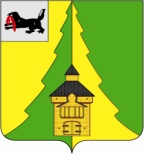 Российская ФедерацияИркутская областьНижнеилимский муниципальный районАДМИНИСТРАЦИЯПОСТАНОВЛЕНИЕот  _____________ № _____г. Железногорск-Илимский«О порядке определения видов и утверждения перечня особо ценного движимого имущества в отношении муниципальных бюджетных и автономных Учреждений Нижнеилимского муниципального района » В целях реализации Федерального закона от 08.05.2010 г. № 83-ФЗ «О внесении изменений в отдельные законодательные акты Российской Федерации в связи с совершенствованием правового положения государственных (муниципальных) учреждений», руководствуясь постановлением Правительства Российской Федерации от 26.07.2010 г. № 538 «О порядке отнесения имущества автономного или бюджетного учреждения к категории особо ценного движимого имущества», администрация Нижнеилимского муниципального района ПОСТАНОВЛЯЕТ: Утвердить Порядок определения видов и утверждения перечня особо ценного движимого имущества в отношении муниципальных бюджетных и автономных учреждений Нижнеилимского муниципального района (прилагается).  Постановление администрации Нижнеилимского муниципального района от 31.12.2010 г. № 1572 «О порядке определения видов и утверждения перечня особо ценного движимого имущества в отношении муниципальных бюджетных и автономных учреждений Нижнеилимского муниципального района» признать утратившим силу  Настоящее постановление опубликовать в периодическом печатном издании «Вестник Думы и администрации Нижнеилимского муниципального района» и разместить на официальном информационном сайте муниципального образования «Нижнеилимский район».4. Контроль за исполнением данного постановления возложить на заместителя мэра района  по вопросам экономики и финансам Г.П. Козак.Мэр района                                                               М.С. Романов Рассылка: в дело – 2, ДУМИ-3, Козак Г.П.. И.В. Павлова, 3-22-43Приложение к постановлению администрации Нижнеилимского муниципального района №____ от ____________2019г.ПОРЯДОКОПРЕДЕЛЕНИЯ ВИДОВ И УТВЕРЖДЕНИЯ ПЕРЕЧНЕЙ ОСОБО ЦЕННОГО ДВИЖИМОГО ИМУЩЕСТВА В ОТНОШЕНИИ  МУНИЦИПАЛЬНЫХ БЮДЖЕТНЫХ И АВТОНОМНЫХ УЧРЕЖДЕНИЙ НИЖНЕИЛИМСКОГО МУНИЦИПАЛЬНОГО РАЙОНАГлава 1. ОБЩИЕ ПОЛОЖЕНИЯ1.1. Настоящий Порядок определения видов и утверждения перечня особо ценного движимого имущества в отношении муниципальных бюджетных и автономных учреждений Нижнеилимского муниципального района (далее - Порядок) разработан в соответствии с Гражданским кодексом Российской Федерации, Федеральным законом от 12.01.1996 г. N 7-ФЗ "О некоммерческих организациях", постановлением Правительства Российской Федерации от 26.07.2010 г. N 538 "О порядке отнесения имущества автономного или бюджетного учреждения к категории особо ценного движимого имущества".1.2. Порядок разработан в целях определения видов особо ценного движимого имущества муниципальных бюджетных или автономных учреждений муниципального образования «Нижнеилимский район» и определяет процедуру формирования и ведения перечня особо ценного движимого имущества.Глава 2. ОПРЕДЕЛЕНИЕ ВИДОВ ОСОБО ЦЕННОГО ДВИЖИМОГО ИМУЩЕСТВА2.1. Виды особо ценного движимого имущества учреждений определяются администрацией муниципального образования «Нижнеилимский район» в лице своих отраслевых, функциональных органов, осуществляющих функции и полномочия учредителя учреждения (далее - учредитель).2.2. Решение учредителя об отнесении имущества к категории особо ценного движимого имущества принимается при решении о закреплении указанного имущества за учреждением. 2.3. Установить, что при определении видов особо ценного движимого имущества учреждения подлежат включению в состав такого имущества:1) движимое имущество, балансовая стоимость которого превышает 50 тысяч рублей;2) иное движимое имущество, без которого осуществление учреждением предусмотренных его уставом основных видов деятельности будет существенно затруднено;3) имущество, отчуждение которого осуществляется в специальном порядке, установленном законами и иными нормативными правовыми актами Российской Федерации.К особо ценному движимому имуществу не может быть отнесено имущество, которое не предназначено для осуществления основной деятельности учреждения, а также имущество, приобретенное учреждением за счет доходов, полученных от деятельности, осуществляемой учреждением в соответствии с его уставом.Глава 3. ФОРМИРОВАНИЕ И ВЕДЕНИЕ ПЕРЕЧНЯ ОСОБО ЦЕННОГОДВИЖИМОГО ИМУЩЕСТВА3.1. Перечень особо ценного движимого имущества учреждения формируется при создании бюджетного или автономного учреждения, при изменении типа казенного учреждения в автономное или бюджетное учреждение и утверждается Постановлением администрации Нижнеилимского муниципального района по согласованию с Департаментом по управлению муниципальным имуществом администрации Нижнеилимского муниципального района.3.2. Изменения в перечень особо ценного движимого имущества учреждения вносятся в случае:1) приобретения объекта движимого имущества, относящегося к категории особо ценного движимого имущества, за счет денежных средств, выделенных органом, осуществляющим функции и полномочия учредителя;2) выбытия объекта движимого имущества, относящегося к категории особо ценного движимого имущества;3) изменения данных об объекте, уже включенном в перечень особо ценного движимого имущества;4) закрепления за учреждением объекта движимого имущества, относящегося к категории особо ценного движимого имущества.3.3. Для внесения изменений в перечень особо ценного движимого имущества учреждением представляется обращение мэру Нижнеилимского муниципального района о внесении изменений в перечень особо ценного движимого имущества. 3.4. По результатам рассмотрения обращения учреждения в течение 30 календарных дней с момента подачи обращения Департамент по управлению муниципальным имуществом администрации Нижнеилимского муниципального района принимает решение о согласовании внесения изменений или отказе о внесении изменений в перечень особо ценного движимого имущества учреждения.3.5. При внесении изменений в перечень особо ценного движимого имущества учреждения Департамент по управлению муниципальным имуществом администрации Нижнеилимского муниципального района готовит проект постановления об утверждении особо ценного имущества,  внесении изменений в реестр муниципального имущества Нижнеилимского муниципального района и внесении изменений в договор на передачу муниципального имущества в оперативное управление. К проекту постановления прилагается распоряжение Департамента по управлению муниципальным имуществом администрации Нижнеилимского муниципального района  о согласовании перечня особо ценного движимого имущества.3.6. В случае отказа о внесении изменений в перечень особо ценного движимого имущества учреждения Департамент по управлению муниципальным имуществом администрации Нижнеилимского муниципального района подготавливает письменный ответ с указанием причин отказа.3.7. Перечень особо ценного движимого имущества ведется учреждением на основании сведений бухгалтерского учета муниципального учреждения о полном наименовании объекта, отнесенного в установленном порядке к особо ценному движимому имуществу, его балансовой стоимости и об инвентарном (реестровом) номере (при его наличии).Мэр района                                                           М.С. Романов